Diary Dates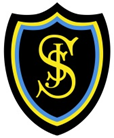 January – July 2019N.B This information is correct at the time of publication. The times and dates may be subject to change.JanuaryJanuaryJanuaryJanuaryDateTimeEventStageMon 28TBCCluster Tennis eventP3Thurs 312pmCluster CeilidhP7Thurs 314-5pm Literacy Difficulties – Supporting your child. Support and guidance for parents.P1-P4FebruaryFebruaryFebruaryFebruaryDateTimeEventStageWeds 6amDental InspectionsP1Thurs 7amDental InspectionsP7Thurs 74-5pmSupporting Literacy Difficulties, input for parentsP1-4Wed 202pmStage MassP3Fri  8   In-serviceFri  8   In-serviceFri  8   In-serviceFri  8   In-serviceMon 11 and Tuesday 12Mid-term HolidayMon 11 and Tuesday 12Mid-term HolidayMon 11 and Tuesday 12Mid-term HolidayMon 11 and Tuesday 12Mid-term HolidayMon 25Full dayRetreat with father Stephen at St Joseph’s ChurchP7MarchMarchMarchMarchSat 2 and Sun 3Any MassMass of enrolmentP4Wed 6 11am and 11.45amAsh Wednesday Service in schoolP1-7Thur 77pmSacrament of Reconciliation in St Joseph’s ChurchP4Fri 8Feast of St John Ogilvie – House celebrationP1-7Mon 112pmNumeracy input for parents – SEAL and Number talks.P1-7Wed 138.15amLenten Mass in ICT SuiteAll welcomeTue 199.30amFeast of St Joseph’s mass in St Joseph’s ChurchP1-7Wed 208.15amLenten Mass in ICT SuiteAll welcomeWed 202.15pmStage MassP2Mon 25 TBCLenten confessions P4-7Wed 27 8.15amLenten Mass in ICT SuiteAll welcomeAprilAprilAprilAprilMon 1 to 12Spring BreakMon 1 to 12Spring BreakMon 1 to 12Spring BreakMon 1 to 12Spring BreakFri 19 – 22 Easter HolidaysFri 19 – 22 Easter HolidaysFri 19 – 22 Easter HolidaysFri 19 – 22 Easter HolidaysMon 29All WeekResidential Trip to Lockerbie manorP7MayMayMayMayMon 6 and Tues 7May Day HolidayMon 6 and Tues 7May Day HolidayMon 6 and Tues 7May Day HolidayMon 6 and Tues 7May Day HolidayTues 7In-service DayTues 7In-service DayTues 7In-service DayTues 7In-service DayDateTimeEventStageThur 97pmSacrament of ConfirmationP7Wed 155 – 8pmParents EveningThur 163.30 – 6pmParents EveningSun 1210amMass of thanksgivingP7Thur 16All dayTransition day – St Ninian’s High P7Thur 161.45 – 2.45pmNew P1 induction afternoonFri 17All DayNon Uniform day for Summer fayre donationsP1-7Sat 1810am and 12pm First Holy Communion – St Joseph’s ChurchP4Sat 1812pmFirst Holy Communion – St Briget’sP4Sun 1910amMass of Thanksgiving in St Joseph’s ChurchP4Thur 23All dayTransition day – St Ninian’s HighP7Fri 24 and Mon 27May WeekendFri 24 and Mon 27May WeekendFri 24 and Mon 27May WeekendFri 24 and Mon 27May WeekendThurs 309.30amAscension Thursday Mass in St Joseph’s ChurchP1-7JuneJuneJuneJuneWed 52.15pmStage MassP4Thur 611-12pmNew P1 Lunch inductionFri 7All dayFeats of St Columba – House celebrationP1-7Sat 8TBCSummer fayreWed 122.15pmStage MassP1Mon 17All WeekWild Week!P1-7Tue 251.15pmLeavers CeremonyP7Thurs 27  School Closes for Summer HolidaysThurs 27  School Closes for Summer HolidaysThurs 27  School Closes for Summer HolidaysThurs 27  School Closes for Summer Holidays